À ADRESSER AU PLUS TARD DANS LES 24 HEURES APRÈS LE DERNIER MATCH DE LA COMPÉTITION À LA FFSQUASH  COMMISSION SPORTIVE NATIONALE & NATIONALE D’ARBITRAGE COMMISSIONExclusivement par mail : secretariatsportif@ffsquash.com & cna@ffsquash.comLe corps arbitralLes officiels de la filière Juges-ArbitresLes officiels de la filière ArbitresLa CNA a-t-elle désigné des Arbitres officiels ? (Si OUI, remplir le tableau) 	OUI 		NON	Les Arbitres étaient-ils en nombre suffisant ? (*Si NON, remplir le tableau)	OUI 		NON	Les Arbitres ont-ils respecté le code déontologique ? (*Si NON, remplir le tableau)  OUI 		NON*	Les Arbitres avaient-ils le niveau requis ? (*Si NON, remplir le tableau)		OUI 		NON*	Joueur(s) sanctionné(s)Des joueurs ont-ils été sanctionnés ? (Si OUI, remplir le tableau)		OUI 		NON	Un rapport d’arbitrage a-t’ il été rédigé ?				OUI 		NON	Équipe(s) sanctionnée(s)Des équipes ont-elles été sanctionnées ? (Si OUI, remplir le tableau)		OUI 		NON	Contrôle antidopageUn contrôle antidopage a-t-il eu lieu au cours de la compétition ? (Si OUI, remplir le tableau)Le contrôle a-t’ il été effectué en présence d’un délégué Fédéral ?	OUI 		NON	Organisation généraleDescriptif de critères d’évaluation sportive de la compétition. Renseignez le tableau ci-après selon les critères suivants.TB = Très Bon		B = Bon		AB = Assez Bon		M = MoyenDéroulement de la compétitionNoter les incidents hors Arbitrage, anomalies, tenues des athlètes, problèmes spectateurs…Suggestion(s) d’amélioration(s)Noter les améliorations qui pourraient-être apportées pour l’organisation de cette compétition (modification du nombre de jours impartis, horaire de convocation, nombre d’Arbitres, communication Fédérale…)EXEMPLE DE REMPLISSAGELa compétitionLes officiels de la filière Juges-Arbitres	Les officiels de la filière ArbitresLa CNA a-t-elle désigné des Arbitres officiels ? (Si OUI, remplir le tableau) 	OUI 		NON	Les Arbitres étaient-ils en nombre suffisant ? (*Si NON, remplir le tableau)	OUI 		NON	Les Arbitres ont-ils respecté le code déontologique ? (*Si NON, remplir le tableau) OUI 		NON*	Les Arbitres avaient-ils le niveau requis ? (*Si NON, remplir le tableau)		OUI 		NON*	Joueur(s) sanctionné(s)Des joueurs ont-ils été sanctionnés ? (Si OUI, remplir le tableau)		OUI 		NON	Un rapport d’arbitrage a-t’ il été rédigé ?				OUI 		NON		Équipe(s) sanctionnée(s)Des équipes ont-elles été sanctionnées ? (Si OUI, remplir le tableau)		OUI 		NON	Contrôle antidopageUn contrôle antidopage a-t-il eu lieu au cours de la compétition ? (Si OUI, remplir le tableau)Le contrôle a-t’ il été effectué en présence d’un délégué Fédéral ?	OUI 		NON	Organisation généraleDescriptif de critères d’évaluation sportive de la compétition. Renseignez le tableau ci-après selon les critères suivants.TB = Très Bon		B = Bon		AB = Assez Bon		M = MoyenDéroulement de la compétitionNoter les incidents hors Arbitrage, anomalies, tenues des athlètes, problèmes spectateurs…Suggestion(s) d’amélioration(s)Noter les améliorations qui pourraient-être apportées pour l’organisation de cette compétition (modification du nombre de jours impartis, horaire de convocation, nombre d’Arbitres, communication Fédérale…)ATTENTION, N’OUBLIEZ PAS DE VOUS RELIRE AVANT DE SIGNERCompétitionLieuAdresseLigueDatesDébutFinJuge Arbitre RéférentIdentitéJuge Arbitre RéférentLicence n°Juge Arbitre RéférentGradeJuge Arbitre RéférentMailJuge Arbitre RéférentTéléphoneJuge Arbitre AssistantIdentitéJuge Arbitre AssistantLicence n°Juge Arbitre AssistantGradeJuge Arbitre AssistantMailJuge Arbitre AssistantTéléphoneArbitre 1IdentitéArbitre 1Licence n°Arbitre 2IdentitéArbitre 2Licence n°Arbitre 3IdentitéArbitre 3Licence n°Arbitre 4IdentitéArbitre 4Licence n°Arbitre 5IdentitéArbitre 5Licence n°Arbitre 6IdentitéArbitre 6Licence n°Arbitre 7IdentitéArbitre 7Licence n°Arbitre 8IdentitéArbitre 8Licence n°NOMN° LICENCEARBITRENOMMOTIFNOM DES JOUEURS CONTRÔLÉSNOMCritèresTBBABMCommentairesHébergementTransportRestaurationVestiairesEspace de vieNombre de CourtsÉchauffementÉclairageMursVitreParquetTempératureBallesRecul spectateursPoste du JAHorairesAffichage scoreService médicalSIGNATURES OBLIGATOIRESSIGNATURES OBLIGATOIRESJuge-ArbitreRapport reçu le Cadre réservéCompétitionFrance VétéransFrance VétéransFrance VétéransFrance VétéransLieuKnock le ZoutKnock le ZoutKnock le ZoutKnock le ZoutAdresse2 rue du Praz de la Frite7488 Knock le Zout2 rue du Praz de la Frite7488 Knock le Zout2 rue du Praz de la Frite7488 Knock le Zout2 rue du Praz de la Frite7488 Knock le ZoutLigueRISQUE ET PERILRISQUE ET PERILRISQUE ET PERILRISQUE ET PERILDatesDébut31/08/2017Fin03/09/2017Juge Arbitre RéférentIdentitéXXX RobertJuge Arbitre RéférentLicence n°…….Juge Arbitre RéférentGradeJuge-Arbitre JA2Juge Arbitre RéférentMailxxxrobert@xxx.comJuge Arbitre RéférentTéléphone…….Juge Arbitre AssistantIdentitéYYY MarcelJuge Arbitre AssistantLicence n°…….Juge Arbitre AssistantGradeJuge-Arbitre JA2 StagiaireJuge Arbitre AssistantMailyyymarcel@yyy.comJuge Arbitre AssistantTéléphone…….Arbitre 1IdentitéZZZ RobertaArbitre 1Licence n°…….Arbitre 2IdentitéAAA BruceArbitre 2Licence n°…….Arbitre 3IdentitéArbitre 3Licence n°Arbitre 4IdentitéArbitre 4Licence n°Arbitre 5IdentitéArbitre 5Licence n°Arbitre 6IdentitéArbitre 6Licence n°Arbitre 7IdentitéArbitre 7Licence n°Arbitre 8IdentitéArbitre 8Licence n°Il devrait y avoir plus d’arbitres désignés sur cette compétitionMonsieur AAA Bruce manque encore d’un peu d’expérience, il devrait continuer sa formationNOMN° LICENCEARBITREBBB Vilain…….ZZZ RobertaNOMMOTIFNOM DES JOUEURS CONTRÔLÉSGGG TouprisNOMMMM ChristianCritèresTBBABMCommentairesHébergementTransportRestaurationVestiairesEspace de vieNombre de CourtsÉchauffementÉclairageManque un néon sur deuxMursVitreSalesParquetTempératureGlacialeBallesRecul spectateursPoste du JAHorairesAffichage scoreService médicalComplétement absentLes athlètes n’avaient de tenues sportives lors des podiumsHoraires de convocation trop tardifsCourts moyens et absence totale d’encadrement médical (faire respecter le cahier des charges)Très bonne restaurationSIGNATURES OBLIGATOIRESSIGNATURES OBLIGATOIRESJuge-ArbitreRapport reçu le 04/09/2017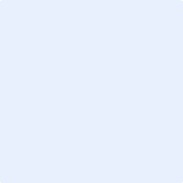 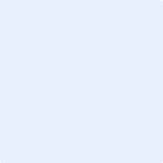 